性同一性障害108症例における手術成績（14ポイント，太字，中央揃え）（10ポイント，1行あける．）山田太郎a)，鈴木一郎b)，佐藤花子a)（12ポイント，中央揃え）a)○○大学医学部附属病院，b)△△病院（10ポイント，中央揃え）（10ポイント，1行あける．）　　　　　　　　 　要旨　（太字，中央揃え）性別適合手術を施行した性同一性障害108症例を対象として，その・・・・・（10ポイント，400字程度）（10ポイント，1行あける．）キーワード：性同一性障害，性別適合手術，ホルモン療法，・・・（4～5語，50音順）（10ポイント，1行あける．）目的性同一性障害では，・・・・・・・と報告されている1)．今回，私達は，性同一性障害108症例における手術・・・・・（本文は10ポイント，文献は，上付き，半角，片カッコで示す．）方法2001年1月から2008年12月までに，○○大学医学部附属病院において性別適合手術を施行した性同一性障害108症例を対象とした．同意のもと，術後に無記名の自己記入式質問紙調査を施行し，・・・・・・（10ポイント，1行あける．）結果症例の背景を示す（表1）．年齢は28.2±6.8(mean±S.D.)歳，ホルモン療法の期間は，・・・・・・（10ポイント，1行あける．）考察今回の調査で，・・・・・（10ポイント，1行あける．）結論性別適合手術では，・・・・・（10ポイント，1行あける．）文献山田太郎，鈴木一郎，佐藤花子：性同一性障害の臨床解析．精神医学．43：17-24，2001．Cohen-Kettenis PT, van Goozen SHM：Sex Reassignment of adolescent transsexuals: a follow up study．J Am・・・（10ポイント，1行あける．）*著者連絡先：〒700-8558 岡山市北区鹿田町2－5－1○○大学○○学部　東京太郎URL：e-mail：Phone：Fax：原稿サイズ：A4	余　　　白：上20mm，左20mm，右20mm，下25mmフォント：MS明朝（日本語），Times New Roman（英語）行数，文字数： 1ページ40行　 一行あたりの文字数50文字文字サイズ：表題14ポイント，演者名12ポイント，所属名10ポイント，本文10ポイント句　読　点：「，」と「．」を使用する．図表図や表を含むことができます．本文の適当な位置に（図1），（表1）などと表示してください．図表は本文中の適切な部位に入れてください．図表は白黒のみを受け付けます．カラーをご希望の場合は別途料金が発生しますので，御相談下さい．図の場合，タイトルは下部に，図の説明はタイトルの下に記入してください．表の場合は，タイトルは上部に，表の説明は下部に記入してください．原著論文は，原則として，要旨，キーワード，目的（緒言），方法，結果，考察，結論，文献，著者連絡先の順に記載してください．学術講演発表演題の二次抄録に関しては，規定の枚数（一般演題はA4で2ページを目安，特別講演・教育講演・シンポジウム等はA4で2～4ページを目安）であれば，必ずしもこの形式にとらわれません．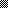 